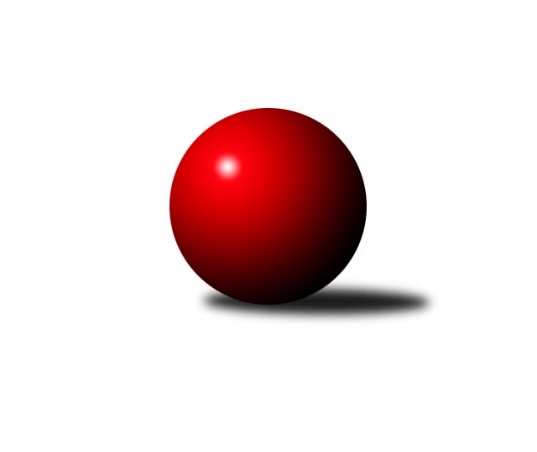 Č.3Ročník 2018/2019	3.3.2019Nejlepšího výkonu v tomto kole: 1191 dosáhlo družstvo: KK Slovan RosiceJihomoravský KPD - 9.-15.místo 2018/2019Výsledky 3. kolaSouhrnný přehled výsledků:KK Slovan Rosice	- TJ Sokol Vracov B	4:0	1191:1101	5.0:1.0	3.3.SK Baník Ratíškovice A	- KK Vyškov	3:1	1164:1125	3.0:3.0	3.3.SK Baník Ratíškovice B	- KK Réna Ivančice 	0:4	1093:1180	1.0:5.0	3.3.Tabulka družstev:	1.	KK Réna Ivančice	8	6	0	2	23.0 : 9.0 	32.0 : 16.0 	 1109	12	2.	SK Baník Ratíškovice B	7	4	1	2	16.0 : 12.0 	21.0 : 21.0 	 1081	9	3.	KK Vyškov	8	4	1	3	18.0 : 14.0 	25.0 : 23.0 	 1115	9	4.	KK Slovan Rosice	9	4	1	4	18.0 : 18.0 	28.0 : 26.0 	 1070	9	5.	SK Baník Ratíškovice A	7	3	1	3	14.5 : 13.5 	19.0 : 23.0 	 1111	7	6.	TJ Sokol Vracov B	7	3	0	4	10.0 : 18.0 	18.5 : 23.5 	 1058	6	7.	KK Blansko	8	1	0	7	8.5 : 23.5 	18.5 : 29.5 	 1049	2Podrobné výsledky kola:	 KK Slovan Rosice	1191	4:0	1101	TJ Sokol Vracov B	Viktorie Vitamvásová	 	 193 	 206 		399 	 2:0 	 367 	 	183 	 184		Stanislav Vacenovský	Kristýna Klištincová	 	 181 	 179 		360 	 1:1 	 348 	 	166 	 182		Michal Šmýd	Karolína Fabíková	 	 235 	 197 		432 	 2:0 	 386 	 	202 	 184		Michaela Škareckározhodčí: Vedoucí družstvaNejlepší výkon utkání: 432 - Karolína Fabíková	 SK Baník Ratíškovice A	1164	3:1	1125	KK Vyškov	Adam Podéšť	 	 178 	 208 		386 	 1:1 	 362 	 	183 	 179		Lucie Horalíková	Matěj Ingr	 	 168 	 210 		378 	 1:1 	 354 	 	173 	 181		Darina Kubíčková	Vojtěch Toman	 	 188 	 212 		400 	 1:1 	 409 	 	205 	 204		Vendula Štrajtovározhodčí: vedoucí družstevNejlepší výkon utkání: 409 - Vendula Štrajtová	 SK Baník Ratíškovice B	1093	0:4	1180	KK Réna Ivančice 	Kristýna Ševelová	 	 201 	 179 		380 	 0:2 	 424 	 	213 	 211		Martin Želev	Taťána Tomanová	 	 192 	 176 		368 	 0:2 	 377 	 	200 	 177		Adéla Fraňková	Martina Koplíková	 	 191 	 154 		345 	 1:1 	 379 	 	190 	 189		Leona Fraňkovározhodčí: vedoucí družstevNejlepší výkon utkání: 424 - Martin ŽelevPořadí jednotlivců:	jméno hráče	družstvo	celkem	plné	dorážka	chyby	poměr kuž.	Maximum	1.	Martin Želev 	KK Réna Ivančice 	435.50	289.0	146.5	8.0	2/2	(447)	2.	Vojtěch Toman 	SK Baník Ratíškovice A	413.00	285.8	127.3	12.0	2/2	(418)	3.	Karolína Fabíková 	KK Slovan Rosice	393.50	272.0	121.5	11.5	2/2	(432)	4.	Vendula Štrajtová 	KK Vyškov	388.50	279.0	109.5	12.5	2/2	(409)	5.	Adam Podéšť 	SK Baník Ratíškovice A	385.75	277.5	108.3	10.5	2/2	(400)	6.	Viktorie Vitamvásová 	KK Slovan Rosice	385.00	273.8	111.3	9.8	2/2	(399)	7.	Kristýna Ševelová 	SK Baník Ratíškovice B	382.00	281.0	101.0	14.0	2/2	(402)	8.	Taťána Tomanová 	SK Baník Ratíškovice B	376.00	266.3	109.8	10.8	2/2	(379)	9.	Matěj Ingr 	SK Baník Ratíškovice A	372.50	272.5	100.0	14.0	2/2	(378)	10.	Martina Koplíková 	SK Baník Ratíškovice B	363.25	269.5	93.8	15.0	2/2	(386)	11.	Michaela Škarecká 	TJ Sokol Vracov B	360.00	266.3	93.7	13.0	3/3	(386)	12.	Vít Janáček 	KK Blansko 	357.00	261.0	96.0	18.5	2/2	(367)	13.	Kristýna Klištincová 	KK Slovan Rosice	351.00	256.3	94.8	19.3	2/2	(360)	14.	Stanislav Vacenovský 	TJ Sokol Vracov B	347.50	254.5	93.0	19.5	2/3	(367)	15.	Michal Šmýd 	TJ Sokol Vracov B	341.33	265.0	76.3	19.0	3/3	(348)	16.	Lucie Horalíková 	KK Vyškov	338.50	252.0	86.5	14.5	2/2	(362)	17.	Darina Kubíčková 	KK Vyškov	337.50	253.0	84.5	16.0	2/2	(354)		Michal Kubík 	KK Blansko 	400.00	262.0	138.0	6.0	1/2	(400)		Leona Fraňková 	KK Réna Ivančice 	379.00	290.0	89.0	12.0	1/2	(379)		Adéla Fraňková 	KK Réna Ivančice 	377.00	279.0	98.0	10.0	1/2	(377)		Jan Odehnal 	KK Blansko 	368.00	269.0	99.0	10.0	1/2	(368)		Nikola Bukačová 	KK Réna Ivančice 	367.00	269.0	98.0	15.0	1/2	(367)		Tomáš Květoň 	SK Baník Ratíškovice A	308.00	221.0	87.0	11.0	1/2	(308)		Jan Kotouč 	KK Blansko 	308.00	224.0	84.0	18.0	1/2	(308)Sportovně technické informace:Starty náhradníků:registrační číslo	jméno a příjmení 	datum startu 	družstvo	číslo startu
Hráči dopsaní na soupisku:registrační číslo	jméno a příjmení 	datum startu 	družstvo	Program dalšího kola:4. kolo10.3.2019	ne	10:00	TJ Sokol Vracov B - KK Blansko 	13.3.2019	st	15:30	KK Vyškov - SK Baník Ratíškovice B	17.3.2019	ne	10:00	KK Réna Ivančice  - SK Baník Ratíškovice A	Nejlepší šestka kola - absolutněNejlepší šestka kola - absolutněNejlepší šestka kola - absolutněNejlepší šestka kola - absolutněNejlepší šestka kola - dle průměru kuželenNejlepší šestka kola - dle průměru kuželenNejlepší šestka kola - dle průměru kuželenNejlepší šestka kola - dle průměru kuželenNejlepší šestka kola - dle průměru kuželenPočetJménoNázev týmuVýkonPočetJménoNázev týmuPrůměr (%)Výkon2xKarolína FabíkováRosice4322xMartin ŽelevRéna Ivančice 113.674242xMartin ŽelevRéna Ivančice 4242xKarolína FabíkováRosice112.954322xVendula ŠtrajtováVyškov A4092xVendula ŠtrajtováVyškov A109.654093xVojtěch TomanRatíškovice A4003xVojtěch TomanRatíškovice A107.244002xViktorie VitamvásováRosice3992xViktorie VitamvásováRosice104.323991xMichaela ŠkareckáVracov B3862xAdam PodéšťRatíškovice A103.49386